藏傳佛教教材套第二課：藏傳佛教的發展及五大派課後工作紙姓名：　　　　　　　　　（　　）　　班別：　　　　　　　日期：　　　　　　　　　一. 課後問答1. 家長對孩子的過度溺愛，會對孩子的成長造成負面的影響，而藏王對佛教的過度溺愛，　 又會否對佛教的發展構成壞影響呢？試引有關史實來支持你的論點。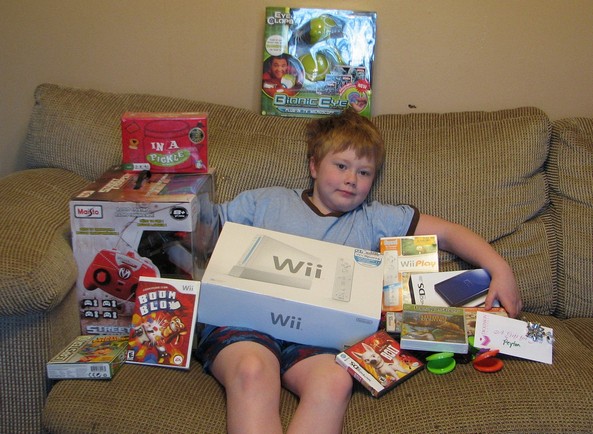 2. 藏傳佛教流傳至今有哪四大派？各派有甚麼獨特的修行法門？3. 藏傳佛教各派在修行的道次第上有甚麼相通的地方？試加以說明。4. 藏傳佛教四大派（噶當派除外）跟政治的關係如何？這反映出藏傳佛教其中一項很重要　 的特色，這究竟是甚麼特色？請略加說明。二. 反思題1. 你認為活佛轉世是真實可信嗎？試說說你的看法，並舉出理由支持你的看法。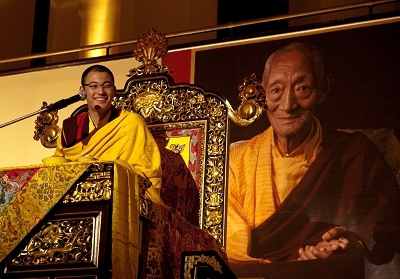 2. 藏傳佛教的僧侶要經過十多二十年的教育才可以弘法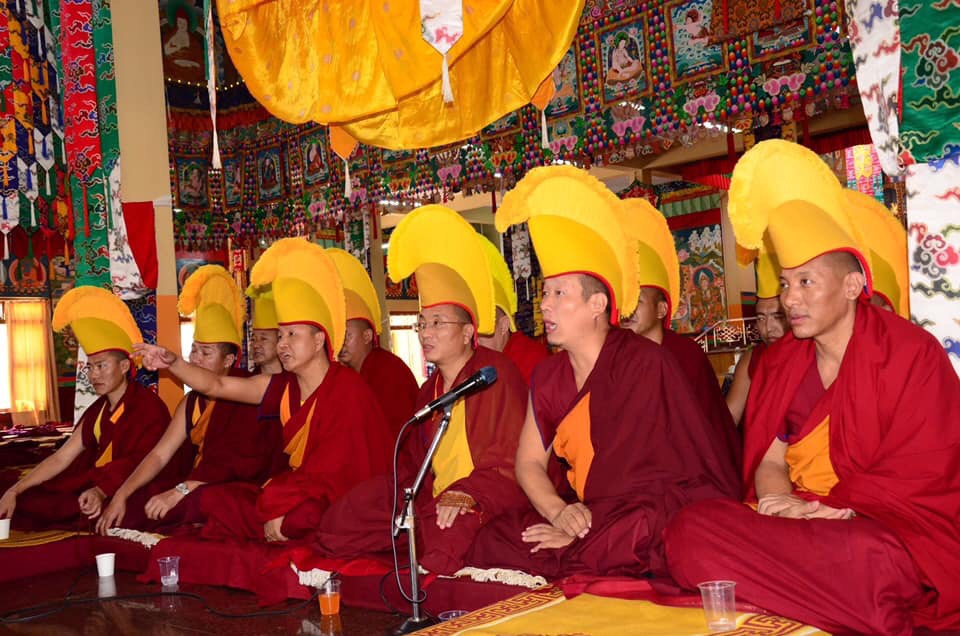 利生，學習時間是否太長呢？試說說你的看法。